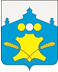 Администрация Советского сельсоветаБольшемурашкинского муниципального района Нижегородской областиПОСТАНОВЛЕНИЕ29 марта 2019 года                                                                                        № 46Об утверждении Положения о сносе аварийных деревьев, представляющих угрозу жизни, здоровью, имуществу граждан и организаций на территории Советского сельсовета      Руководствуясь Федеральным законом от 6 октября 2003 года № 131-ФЗ «Об общих принципах организации местного самоуправления в Российской Федерации», Уставом Советского сельсовета, администрация Советского сельсовета ПОСТАНОВЛЯЕТ:Утвердить Положение о сносе аварийных деревьев, представляющих угрозу жизни, здоровью, имуществу граждан и организаций на территории Советского сельсовета (приложение 1).Утвердить образец Заявления на снос аварийных деревьев (приложение  2), образец акта обследования деревьев (приложение 3), образец разрешения на вырубку аварийных деревьев (приложение  4).Утвердить состав комиссии по техническому обследованию деревьев (приложение 5).     3.  Контроль за исполнением настоящего постановления  возлагается на мастера по благоустройству Сидоренко А.С..     4.  Настоящее постановление вступает в силу со дня его подписания.И. о. главы администрации сельсовета                                    Н.В. КурагинаПриложение  1к постановлению администрации Советского сельсовета от  29.03.2019 г.   № 46Положение о сносе аварийных деревьев, представляющих угрозу жизни, здоровью, имуществу граждан и организаций на территории Советского сельсовета1. Общие положения1.1. Настоящее  Положение о сносе аварийных деревьев, представляющих угрозу жизни, здоровью и имуществу граждан и организаций на территории Советского сельсовета, (далее Положение) устанавливает сроки, порядок организации и проведения работ по сносу аварийных деревьев, находящихся на землях общего пользования, расположенных в границах территории Советского сельсовета; 1.2. Настоящее Положение распространяется на все озелененные территории Советского сельсовета за исключением насаждений, находящихся на земельных участках, принадлежащих гражданам и юридическим лицам на праве частной собственности и не имеющих ограничений по использованию зеленых насаждений.1.3. Территории, покрытые древесно-кустарниковой и травянистой растительностью, находящиеся в черте муниципального образования Советского сельсовета, образуют единый зеленый фонд. Зеленые насаждения, расположенные на землях общего пользования, в соответствии с гражданским законодательством, являются недвижимым имуществом и находятся в собственности Советского сельсовета и финансируются из бюджета сельсовета.2. Основные понятия и термины, используемые в положении2.1. Для целей настоящего Положения используются следующие основные понятия и термины:зеленые насаждения — древесная, древесно-кустарниковая, кустарниковая и травянистая растительность естественного и искусственного происхождения;озелененные территории — участки земли, на которых располагаются растительность естественного происхождения, искусственно созданные садово-парковые комплексы и объекты, бульвары, скверы, газоны, цветники, малозастроенная территория жилого, общественно-делового, коммунального, производственного назначения, в пределах которой не менее 70 процентов поверхности занято растительным покровом;аварийное дерево – это дерево со структурными изъянами, способными привести к падению всего дерева или его части, на людей, транспортные средства, повреждению инженерной инфраструктуры (в том числе линии электропередач, газопроводов, теплотрасс и т.п.), зданий и сооружений, а также поваленное дерево или дерево, достигшее возрастной границы;охранные зоны инженерных коммуникаций объектов (далее — охранные зоны) — земельные участки, имеющие особые условия использования, обеспечивающие безопасное функционирование и эксплуатацию указанных объектов;специализированные организации — юридические лица и индивидуальные предприниматели, осуществляющие профессиональную деятельность в области содержания и сноса зеленых насаждений.3. Состав выполнения административных процедур, требования к порядку их выполнения3.1. Рассмотрение вопроса о сносе аварийных деревьев осуществляется комиссионно на основании заявления граждан, юридических лиц, а также на основании поручений главы администрации Советского сельсовета и по инициативе членов комиссии по обследованию деревьев, подлежащих сносу и обрезке на территории Советского сельсовета (далее – Комиссия). Комиссия правомочна при участии в обследовании и принятии решения о сносе аварийного дерева более половины членов списочного состава комиссии;3.2. Комиссия обследует деревья, указанные в заявлении, поручении или указанные членами комиссии. По результатам обследования Комиссия  составляет акт о признании или непризнании обследованного дерева аварийным. Секретарь комиссии готовит разрешение на снос дерева, признанного аварийным. Разрешение подписывается председателем Комиссии.3.3. Аварийными могут быть признаны деревья со следующими признаками:1) Сухостойные или имеющие сухобочину деревья;2) Деревья с дуплом или трещиной в стволе, имеющие гнилую сердцевину;3) Деревья с глубокими повреждениями ствола (1/3 от толщины ствола) скелетных ветвей, корневой системы;4) Деревья, имеющие угол наклона ствола равный и более 15 градусов;5) Деревья, поврежденные грибами-трутовиками или насекомыми-вредителями.6) Деревья произрастающие в охранных зонах инженерных коммуникаций объектов.3.4. Секретарь Комиссии, в установленный законодательством срок, готовит письменный мотивированный ответ заявителю с приложением акта комиссионного обследования, с указанием периода сноса аварийного дерева, указанного заявителем.3.5. После подписания ответа главой администрации, он направляется заявителю, в том числе в электронной форме, если это не запрещено законом, а также в иных формах, предусмотренных законодательством Российской Федерации, по выбору заявителя.3.6. Секретарь Комиссии составляет перечень деревьев, признанных аварийными в результате комиссионного обследования, и готовит документы для заключения договора на снос деревьев со специализированной организацией.3.7. Заключение договоров на снос деревьев осуществляется в соответствии с действующим законодательством.3.8. Допускается снос деревьев, признанных Комиссией аварийными,  гражданами (за счет собственных средств) на территориях общего пользования. Ответственность за последствия сноса деревьев в таких случаях возлагается на лицо, получившее разрешение на снос и лицо, осуществившее снос дерева.3.9. Вывоз порубочных остатков осуществляется производителем работ по сносу аварийных деревьев в трехдневный срок с момента начала работ.4. Хранение документов4.1. Невостребованное разрешение на снос, обрезку, пересадку зелёных насаждений хранится в течение установленного срока его действия (один год) с даты оформления, по истечении срока хранения подлежит уничтожению в установленном порядке.4.2. Срок хранения документов, полученных от заявителя для подготовки разрешения на снос зелёных насаждений, - два года с даты выдачи разрешения на снос зелёных насаждений.Приложение  2к постановлению администрации Советского сельсовета от  29.03.2019 г.   № 46Главе администрации Советского сельсовета _____________________________________________________________________________________________________________(Ф.И.О. и адрес физического лица, наименование и местонахождение юридического лица)тел. ______________________________ЗАЯВЛЕНИЕПрошу Вас выдать разрешение на снос деревьев на земельном участке ____________________________________________________________________________________________________________________________________,			(указываются реквизиты земельного участка)в связи с ____________________________________________________________________________________________________________________________(указать причину)Дата											ПодписьПриложение  3к постановлению администрации Советского сельсовета от  29.03.2019 г.   № 46Акт № ____обследования деревьев"___"___________ _____ г.			          			_____________Комиссия в составе:1. ________________________________________________________________2. ________________________________________________________________3. ________________________________________________________________4. ________________________________________________________________5. ________________________________________________________________провели техническое обследование деревьев, расположенных по адресу:___________________________________________________________________________________________________________________________________Основание: ___________________________________________________________________________________________________________________________________________________________________________________________________В результате обследования установлено:Заключение о целесообразности вырубки обследованных деревьев:____________________________________________________________________________________________________________________________________________________________________________________________________Подписи членов комиссии: _________________________   ______________________________________________   ______________________________________________   ______________________________________________   _____________________Приложение  4к постановлению администрации Советского сельсовета от  29.03.2019 г.   № 46РАЗРЕШЕНИЕна вырубку аварийных деревьев	На основании акта обследования деревьев от «__»____ ___ г. № ____ провести вырубку аварийных деревьев ___________________________________________________________________ (вид, порода), в количестве ___________ штук по адресу: _________________________________________________________________________________________________________________________________________Глава администрации Советского сельсовета                       _____________	__________________(подпись)                     (Ф.И.О.)Приложение  5к постановлению администрации Советского сельсовета от  29.03.2019 г.   № 46Состав комиссии по техническому обследованию деревьев растущих на территории  Советского сельсовета Большемурашкинского муниципального района Нижегородской областиПредседатель комиссии: Сидоренко А.С. - мастер по благоустройству администрации  Советского сельсоветаСекретарь: Назарова С.С.- документовед администрации Советского сельсоветаЧлены комиссии :Лаптев А.А. – мастер МУП ЖКХ п. Советский (по согласованию);Лудин С.А. – рабочий по благоустройству администрации Советского сельсовета ;Романова Л.М. – депутат сельского Совета Советского сельсовета;Соболева Л.Н. – представитель населения  (по согласованию);№ п/пВидовой состав насаждений Количество, штукДиаметр, смСостояние1.2.Итого: